Projekts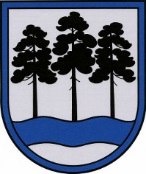 OGRES  NOVADA  PAŠVALDĪBAReģ.Nr.90000024455, Brīvības iela 33, Ogre, Ogres nov., LV-5001tālrunis 65071160, e-pasts: ogredome@ogresnovads.lv, www.ogresnovads.lv SAISTOŠIE NOTEIKUMIOgrē Grozījumi Ogres novada pašvaldības 2021. gada 11. novembra saistošajos noteikumos Nr.27/2021 “Par pabalstiem bārenim un bez vecāku gādības palikušajam bērnam pēc pilngadības sasniegšanas”Izdoti saskaņā ar likuma "Par palīdzību dzīvokļa jautājumu risināšanā" 25.2 panta pirmo un piekto daļu un Ministru kabineta 2005. gada 15. novembra noteikumu Nr. 857 "Noteikumi par sociālajāmgarantijām bārenim un bez vecāku gādības palikušajambērnam, kurš ir ārpusģimenes aprūpē, kā arī pēc ārpusģimenesaprūpes beigšanās" 27., 30., 31. un 31.1 punktuIzdarīt Ogres novada pašvaldības 2021.gada 11.novembra saistošajos noteikumos Nr.27/2021 “Par pabalstiem bārenim un bez vecāku gādības palikušajam bērnam pēc pilngadības sasniegšanas” (“Ogrēnietis”, 2021, Nr.15A (605A)) šādus grozījumus:  izteikt 3.punktu šādā redakcijā:“3. Vienreizējs pabalsts patstāvīgas dzīves uzsākšanai un vienreizējs pabalsts sadzīves priekšmetu un mīkstā inventāra iegādei tiek piešķirts saskaņā ar Ministru kabineta 2005.gada 15.novembra noteikumiem Nr.857 “Noteikumi par sociālajām garantijām bārenim un bez vecāku gādības palikušajam bērnam, kurš ir ārpusģimenes aprūpē, kā arī pēc ārpusģimenes aprūpes beigšanās.”;  svītrot 4.punktu;  izteikt 5.punktu šādā redakcijā: “5. Pabalsta apmērs ikmēneša izdevumu segšanai ir 25 procenti (noapaļo līdz pilniem euro) no Centrālās statistikas pārvaldes publicētās aktuālās minimālo ienākumu mediānas uz vienu ekvivalento patērētāju mēnesī, bet personām ar invaliditāti 35 procenti (noapaļo līdz pilniem euro) no Centrālās statistikas pārvaldes publicētās aktuālās minimālo ienākumu mediānas uz vienu ekvivalento patērētāju mēnesī.”; papildināt ar 6.1 punktu šādā redakcijā:“6.1 Dzīvojamo telpu īres maksas atbalsts mēnesī ir EUR 7 (septiņi euro) par 1 m2.”; svītrot 10.punktā vārdus “un saskaņā ar izglītības jomu regulējošajos normatīvajos aktos noteikto kārtību sekmīgi apgūst izglītības vai studiju programmu.”;papildināt ar 11.1 punktu šādā redakcijā:“11.1  Mājokļa pabalstu piešķir uz iesnieguma pamata ne ilgāk kā uz diviem gadiem. Beidzoties termiņam uz kādu pabalsts piešķirts, pabalstu pieprasa atkārtoti, iesniedzot iesniegumu.”; papildināt 12.punktu aiz vārda “segšanai” ar vārdiem “atbilstoši normatīvajai platībai”; aizstāt 13.punktā vārdu “dzīvokļa” ar vārdu “mājokļa”; svītrot 15.punktu. Šie noteikumi stājas spēkā 2023.gada 1.novembrī.Šo noteikumu 1.3 apakšpunkts stājas spēkā 2024.gada 1.janvārī.2023.gada __._____________Nr.__/2023(protokols Nr.__; __.)